Dimanche 11 juin Solennité du Saint Sacrement 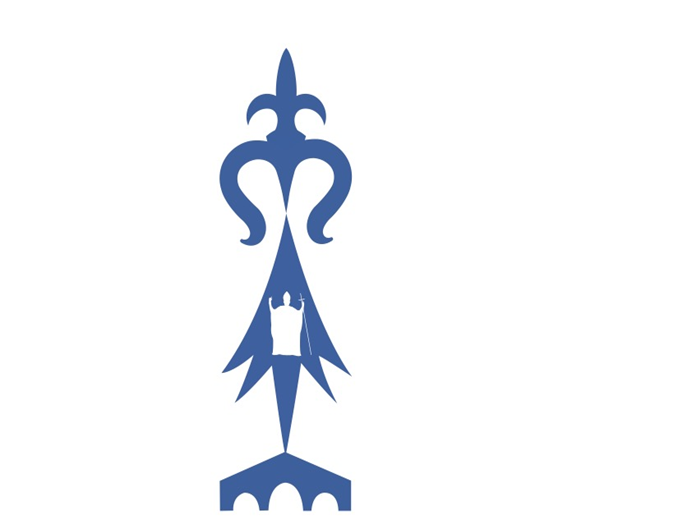 Presbytère permanence d’accueil du mardi au samedi de 9h30 à 12h le mercredi de 9h30 à 12h et de 14h30 à 17h30 . Le lundi le presbytère est fermé. Messe à partir du mardi à la chapelle St Ivy à 9h. Messe tous les samedis à la basilique à 9h en l’honneur de Notre Dame de Joie Le mercredi : Adoration à la chapelle St Ivy de 9h30 à 18h .Confession à 17h30..Possibilité de confessions sur rendez-vous Adoration à Neulliac : mardi 13 juin 14h-16hChapelet à Neulliac : vendredi 16  juin à 14hObsèques : Madeleine CATANEO ; Patrick FRABOULET ; Simone MAHEBaptêmes : Charlie SIMON ; Elise JOUANNO Mariage  Samedi 17 juin à Neulliac Alexis THEZE et Mylène FEREYProchains rendez-vous :Samedi 17 juin à 18h à la basiliqueDimanche 18 juin messe à 10h30 à la basilique premières communionsDimanche 18  juin messe à 11h à la chapelle St Jean du SournDimanche 18  juin messe à 9h30 à KergristAutres informations :Nouveau Rosaire mensuel à l’autel de Notre Dame de Joie les 1ers samedis du mois, de 16h à 17h30. Prochain rdv le samedi 02 juillet Concert Gospel le samedi 24 juin  à 15h à la basilique par l’Association Pondi-Mada Patronage et fête Paroissiale Samedi 17 juinau manoir de Kerdisson au Sourn.14h Messe15h15 Activités 16h30 Gouter17h Bilan et présentation de l’année18h Apéritif et Barbecue ( Viande et apéritif offert par la paroisse chacun vient avec sa salade)Merci de communiquer votre présence à communication.paroisse.pontivy@gmail.com ou au 06 09 18 54 26Psaume : Glorifie le Seigneur, Jérusalem ! Célèbre ton Dieu, ô Sion ! Évangile (Jn 6, 51-58)En ce temps-là, Jésus disait aux foules des Juifs : « Moi, je suis le pain vivant, qui est descendu du ciel : si quelqu’un mange de ce pain, il vivra éternellement. Le pain que je donnerai, c’est ma chair, donnée pour la vie du monde. » Les Juifs se querellaient entre eux : « Comment celui-là peut-il nous donner sa chair à manger ? » Jésus leur dit alors : « Amen, amen, je vous le dis : si vous ne mangez pas la chair du Fils de l’homme, et si vous ne buvez pas son sang, vous n’avez pas la vie en vous. Celui qui mange ma chair et boit mon sang a la vie éternelle ; et moi, je le ressusciterai au dernier jour. En effet, ma chair est la vraie nourriture, et mon sang est la vraie boisson. Celui qui mange ma chair et boit mon sang demeure en moi, et moi, je demeure en lui. De même que le Père, qui est vivant, m’a envoyé, et que moi je vis par le Père, de même celui qui me mange, lui aussi vivra par moi. Tel est le pain qui est descendu du ciel : il n’est pas comme celui que les pères ont mangé. Eux, ils sont morts ; celui qui mange ce pain vivra éternellement. »Ensemble paroissial de Pontivy Kergrist - Neulliac - Le Sourn - Saint - Thuriau Presbytère - 1, Place Bourdonnay du Clézio 56300 Pontivy paroisse-pontivy.fr.  / tél : 02 97 25 02 53 / pontivyparoisse@gmail.com